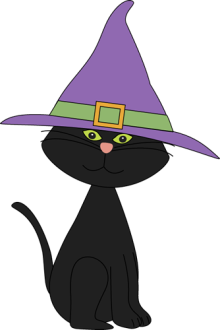 Key:To like: fancy – desire - preferTo beat: bang – hit – smackTo sell:  barter – put up for sale – advertiseTo run: bolt – hasten – scorchTo dream: fantasize – be up in clouds – be moonstruckTo give: grant – deliver – hand overTo mean: suggest – express – indicateTo come: appear – arrive – show upTo look: glance – gaze – peekTo walk: traverse – go on foot marchTo talk: babble – communicate – sayTo hear: listen – pick up – perceiveTo love: crazy about – admire – cherishTo shout: yell – holler – roarTo begin: commerce – initiate – bring aboutTo gossip: babble – chatter - chitchat